English Title Required Arial Bold 20 pt.Masaki Tezuka1 and Satoshi Kashiwaya21Department of Physics, Kyoto University2National Institute of Advanced Industrial Science and Technology (AIST)E-mail: tms-office@scphys.kyoto-u.ac.jpThis is the template for an abstract of First Annual Meeting of MEXT KAKENHI “Topological Material Science” Project. 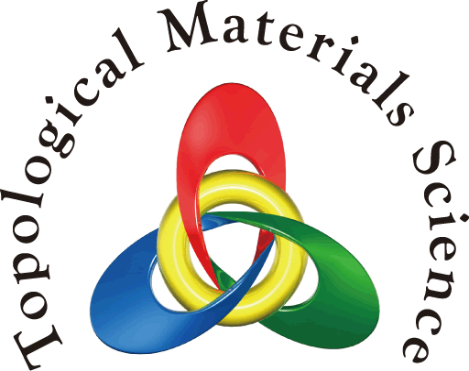 The preferred format is:Total length: 1 pageTitle: Arial Bold, 20 ptAuthors: Arial, 16 ptAffiliations: Arial Italic, 14 ptE-mail: Arial, 12 ptMain text and references: Times-New-Roman, 12 pt, line interval 16 ptBefore submission, you should convert the file to the PDF format. The file size should be less than 1.5 MB. Submit the pdf file via the webpage:http://topo-mat-sci.jp/form_tms-epiqs-2/The deadline is 8 December, 2017 by 15:00 JST[1] Y. Tanaka et al., Phys. Rev. Lett. 105, 097002 (2010).